Publicado en España el 05/08/2020 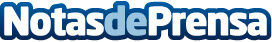 Daewoo evoluciona a Winia y mantiene Barcelona como sede central de operaciones para España y Portugal"Daewoo evoluciona a Winia", así de simple es el mensaje que lanza Eduardo del Amo, director general de la compañía en EspañaDatos de contacto:Raimon Sastre635 660 380 Nota de prensa publicada en: https://www.notasdeprensa.es/daewoo-evoluciona-a-winia-y-mantiene-barcelona Categorias: Comunicación Marketing Recursos humanos Consumo Innovación Tecnológica http://www.notasdeprensa.es